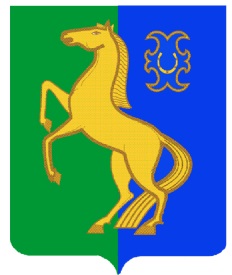 Бекетовов ауыл советы                                                      Совет сельского поселенияауыл билəмəhе советы                                                         Бекетовский сельсоветмуниципаль районының                                                     муниципального районаЙəрмəĸəй  районы                                                           Ермекеевский районБашkортостан Республиĸаhы                                            Республики БашкортостанҠАРАР                                        № 35.5                              РЕШЕНИЕ30 март  2023 й.                                                                 30  марта  2023 г.О внесении изменений в решение Совета сельского поселения Бекетовский  сельсовет муниципального района Ермекеевский район Республики Башкортостан от 28 марта 2011 года № 1/14 «Об утверждении кодекса этики и служебного поведения муниципальных служащих сельского поселения  Бекетовский сельсовет муниципального района Ермекеевский район Республики Башкортостан»В соответствии с Федеральным законом от 06 октября 2003 года №131-ФЗ «Об общих принципах организации местного самоуправления в Российской Федерации», Федеральным законом от 2 марта 2007 года № 25-ФЗ «О муниципальной службе в Российской Федерации», Федеральным законом от 25 марта 2008 года № 273-ФЗ «О противодействии коррупции», руководствуясь Указом Президента Российской Федерации от 12 августа 2002 года № 885 «Об утверждении общих принципов служебного поведения государственных служащих», Законом Республики Башкортостан от 16 июля 2007 года № 453-з «О муниципальной службе в Республике Башкортостан», Законом Республики Башкортостан от 13 июля 2009 года № 145-з «О противодействии коррупции», Указом Президента Республики Башкортостан от 8 августа 2011 года №УП-428 «О Кодексе этики и служебного поведения государственных гражданских служащих Республики Башкортостан, Указом Главы Республики Башкортостан от 30 декабря 202 года №УГ-612 «О внесении изменений в отдельные Указы Президента Республики Башкортостан», руководствуясь Уставом сельского поселения  Бекетовский сельсовет муниципального района  Ермекеевский район Республики Башкортостан, Совет сельского поселения  Бекетовский сельсовет муниципального района Ермекеевский район Республики Башкортостан РЕШИЛ:	1. Внести изменения в решение Совета сельского поселения Бекетовский  сельсовет муниципального района Ермекеевский район Республики Башкортостан от 28 марта 2011 года № 1/14 «Об утверждении кодекса этики и служебного поведения муниципальных служащих сельского поселения  Бекетовский сельсовет муниципального района Ермекеевский район Республики Башкортостан»:1.1  п.1 изложить в следующей редакции: «1. Кодекс этики и служебного поведения муниципальных служащих сельского поселения Бекетовский сельсовет муниципального района Ермекеевский район Республики Башкортостан разработан в соответствии с положениями Конституции Российской Федерации, Типовым  кодексом этики и служебного поведения государственных служащих Российской Федерации и муниципальных служащих, одобренный решением президиума Совета при Президенте Российской Федерации по противодействию коррупции от  (протокол № 21), Федеральным законом от 6 октября 2003 года № 131-ФЗ «Об общих принципах организации местного самоуправления в Российской Федерации», Федеральным законом от 25 декабря 2008 г. № 273-ФЗ «О противодействии коррупции», Федеральным законом  от  № 25 –ФЗ «О муниципальной службе в Российской Федерации», Указа Президента Российской Федерации от 12 августа 2002 г. № 885 «Об утверждении общих принципов служебного поведения государственных служащих» и иных нормативных правовых актах Российской Федерации, Указом Президента Республики Башкортостан от 8 августа 2011 года № УП-428 «О кодексе этики и служебного поведения государственных гражданских служащих Республики Башкортостан», Указом Главы Республики Башкортостан от 30 декабря 2020 года №УГ-612, а также основан на общепризнанных нравственных принципах и нормах российского общества и государства.»1.2 п. 15 изложить в следующей редакции: «Муниципальные служащие, замещающие должности муниципальной службы, включенные в соответствующий перечень, утвержденный указом Главы Республики Башкортостан или муниципальным органом, обязаны представлять представителю нанимателя сведения о своих доходах, расходах, об имуществе и обязательствах имущественного характера и о доходах, расходах, об имуществе и обязательствах имущественного характера своих супруги (супруга) и несовершеннолетних детей в соответствии с законодательством.»1.3 п.17 изложить в следующей редакции:«Муниципальным служащим запрещается получать в связи с исполнением ими должностных обязанностей вознаграждения от физических и юридических лиц (подарки, денежное вознаграждение, ссуды, услуги, оплату развлечений, отдыха, транспортных расходов и иные вознаграждения). Подарки, полученные муниципальными служащими в связи с протокольными мероприятиями, со служебными командировками и с другими официальными мероприятиями, признаются собственностью Республики Башкортостан и передаются ими по акту в соответствующий орган местного самоуправления, за исключением случаев, установленных Гражданским кодексом Российской Федерации. Муниципальный служащий, сдавший подарок, полученный им в связи с протокольным мероприятием, служебной командировкой или другим официальным мероприятием, может его выкупить в порядке, установленном законодательством.»1.4 дополнить пунктами 19.1 и 19.2 следующего содержания:«19.1 Муниципальный служащий обязан представлять представителю нанимателя в установленном порядке сведения об адресах сайтов и (или) страниц сайтов в информационно-телекоммуникационной сети "Интернет" (далее - сеть "Интернет"), на которых он размещал общедоступную информацию, а также данные, позволяющие его идентифицировать.19.2 Государственный служащий обязан представлять представителю нанимателя в установленном порядке сведения об адресах сайтов и (или) страниц сайтов в информационно-телекоммуникационной сети "Интернет" (далее - сеть "Интернет"), на которых он размещал общедоступную информацию, а также данные, позволяющие его идентифицировать.»1.5 п.21 изложить в следующей редакции:«Муниципальные служащие, наделенные организационно-распорядительными полномочиями по отношению к другим муниципальным служащим:а) должны быть для подчиненных образцом профессионализма, безупречной репутации, способствовать формированию в соответствующем государственном органе либо его подразделении благоприятного для эффективной работы морально-психологического климатаб) должны принимать меры к тому, чтобы подчиненные не допускали коррупционно опасного поведения, своим личным поведением подавать пример честности, беспристрастности и справедливости;в) призваны принимать меры по предотвращению и урегулированию конфликта интересов;г) призваны принимать меры по предупреждению коррупции;			д) призваны не допускать случаев принуждения подчиненных к участию в деятельности политических партий и общественных объединений;е) несут ответственность в соответствии с законодательством Российской Федерации за действия или бездействие подчиненных, нарушающих принципы этики и правила служебного поведения, если они не приняли меры по недопущению таких действий или бездействия.»1.6 п.27 изложить в следующей редакции:«Внешний вид муниципальных служащих при исполнении ими должностных обязанностей в зависимости от условий службы и формата служебного мероприятия должны способствовать уважению граждан к органам местного самоуправления, соответствовать общепринятому деловому стилю, который отличают официальность, сдержанность, традиционность, аккуратность.На служебных мероприятиях, проводимых в Дни национального костюма народов Республики Башкортостан, муниципальные служащие вправе носить стилизованные деловые национальные костюмы (деловые костюмы, содержащие элементы национальных костюмов народов, проживающих на территории Республики Башкортостан), описания которых утверждаются Главой Республики Башкортостан.»2. Настоящее решение обнародовать в установленном порядке и разместить на официальном сайте Администрации сельского поселения  Бекетовский сельсовет муниципального района  Ермекеевский район Республики Башкортостан.3. Настоящее решение вступает в силу со дня его обнародования.4. Контроль за исполнением данного решения возложить на постоянную комиссию Совета по социально-гуманитарным вопросам. Глава сельского поселенияБекетовский сельсовет						                      З.З. Исламова